Положениео Всероссийском конкурсе   рабочих программ по организации внеурочной деятельности 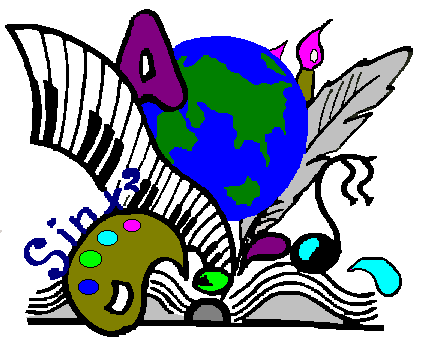 I. Общие положения1.1 Настоящее положение определяет статус, цели и задачи Всероссийского конкурса  рабочих программ по организации внеурочной деятельности (далее – Конкурс), определяет права и обязанности организаторов и участников Конкурса, сроки и этапы проведения Конкурса.1. 2  Конкурс проводится в творческой группе «Преподавание английского языка» профессионального сообщества педагогов «Методисты.ру» http://metodisty.ru/m/groups/view/prepodavanie_angliiskogo_yazyka1.3 Конкурсные материалы должны соответствовать теме Конкурса и не противоречить этическим нормам и законодательству Российской Федерации.1.4 Участие в Конкурсе бесплатное.1.5 Загружая материалы для участия в Конкурсе, участники тем самым разрешают администрации профессионального сообщества педагогов «Методисты.ру» разместить их в библиотеке творческой группы «Преподавание английского языка» и предоставить к ним доступ неограниченного круга лиц.1.6 Организаторы оставляют за собой право вносить изменения в порядок проведения настоящего Конкурса и сообщать дополнительную информацию о Конкурсе.I I. Цели и задачи Конкурса:Цель: способствовать выявлению и трансляции передового педагогического опыта по реализации требований федерального государственного образовательного стандарта начального и основного общего образования.Задачи:стимулировать  активность педагогов в осмыслении и фиксации методических приемов и педагогических технологий для реализации ФГОС ООО;включить педагогических работников в деятельность по разработке нового содержания;способствовать внедрению в образовательную практику новых педагогических технологий и организационных форм, ориентированных на достижение планируемых результатов освоения основной образовательной программы основного общего образования;совершенствовать формы обобщения педагогического опыта посредством создания методической копилки рабочих программ по внеурочной деятельностисоздать условия для формирования интереса к самообразованию и повышению профессиональной компетенцииIII. Оргкомитет и жюри Конкурса3.1. Организатором Конкурса является Методический совет группы «Преподавание английского языка» профессионального педагогического сообщества «Методисты.ру».3.2. Жюри Конкурса формируется из членов методического совета ТГ “Преподавание английского языка”  профессионального педагогического сообщества «Методисты.ру» http://metodisty.ru3.3. Общее руководство Конкурсом осуществляет оргкомитет, в состав которого входят члены методсовета творческой группы «Преподавание английского языка».  3.4. Оргкомитет Конкурса-        утверждает формы, порядок и сроки проведения Конкурса;-        утверждает критерии оценки конкурсных работ;-        анализирует и обобщает итоги Конкурса-        проводит награждение участников.IV. Участники и содержание конкурса4.1. В Конкурсе могут принять участие учителя английского языка образовательных учреждений, являющиеся зарегистрированными пользователями профессионального сообщества педагогов «Методисты.ру» и присоединившиеся к творческой группе «Преподавание английского языка.4.2. Конкурсные номинации:4.2.1.рабочая программа по внеурочной деятельности во 1-4 классах начальной школы;4.2.2. рабочая программа по внеурочной деятельности в 5-6 классах основной школы; Каждый участник может представить работу только в одной номинации.4.3. Для участия в Конкурсе необходимо создать рабочую программу в соответствии с предъявляемыми к ней требованиями и разместить ее в творческой группе http://metodisty.ru/m/groups/view/prepodavanie_angliiskogo_yazykaРабота, принимавшая участие в других конкурсах, для участия в Конкурсе не допускается.В рабочих программах по организации внеурочной деятельности авторами могут быть использованы материалы, заимствованные из других источников. При использовании «чужих» материалов участники Конкурса должны соблюдать закон РФ «О защите авторских и смежных прав» и указывать ссылки на источники информации. Работа, которая нарушает авторское право или является плагиатом, снимается с Конкурса.4.4. Компоненты конкурсной работы:4.1. подробная рабочая программа по организации внеурочной деятельности учащихся  в рамках любой из конкурсных номинаций (см. список номинаций в п. 4.2)4.2. подробный  конспект одного занятия по любой из тем тематического планирования, представленных в  рабочей программе.  4.3.пояснительная записка к конкурсной работе отдельным файлом в формате *.doc или *.docx (см. Приложение № 1)V. Технические требования к Конкурсной работе5.1. Конкурсная работа не принимается к участию в Конкурсе в случае, если она не соответствует указанным Техническим требованиям.5.2. Рабочая программа должна быть представлена в в виде текстового файла в формате *.doc или *.docx; - формат документа А4;- ориентация книжная;- размер шрифта 12 – 14- шрифт: Times New Roman- междустрочный интервал: 1,5- поля по 2смКалендарно-тематическое планирование представляется в виде таблицы (Приложение2).  В рабочей программе  допускается делать гиперссылки на внутренние и внешние источники.Список литературы располагается в алфавитном порядке, с указанием полных выходных данных (города и названия издательства, года выпуска, количества страниц документа (книги).5.3.План-конспект занятия должен быть представлен в виде документа Microsoft Word в формате *.doc или  *.docx; Приложения оформляются отдельным файлом и помещаются в одну папку с планом -конспектом.5.4. Все файлы должны быть упакованы в один архив.  Название архива включает латинские буквы и нижнее подчеркивание и состоит из названия конкурса, номинации и ФИО автора работы. Например: vneurochka_osnovnaya_IvanovIP илиvneurochka_nachalnaya_IvanovIP 5.5. Общий объем архива не должен превышать 10Мб.VI.Критерии оцениванияКритерии оценивания рабочей программы    Критерии оценивания внеурочного занятия VII. Сроки проведения конкурса7.1. Работы на Конкурс размещаются учителями самостоятельно на сайте http://metodisty.ru/m/groups/view/prepodavanie_angliiskogo_yazyka с пометкой:  На конкурс рабочих программ по организации внеурочной деятельности с 24 августа по 18 октября 2015 года. 7.2.Оценивание  конкурсных работ будет производиться жюри с 19 октября по 1 ноября 2015 года.7.3.Результаты  Конкурса будут объявлены на сайте  http://metodisty.ru/m/groups/view/prepodavanie_angliiskogo_yazyka  2 ноября 2015 года.VIII. Подведение итогов Конкурса и награждение победителей8.1. Жюри выставляет оценки за конкурсные работы в каждой номинации на основе Критериев оценки конкурсных работ. На основе суммарных оценок выстраивается рейтинговая таблица конкурсных работ. Победителями и призерами признаются конкурсные работы, занявшие 1-3 места в рейтинговой таблице  по каждой номинации.Оценки жюри участникам конкурса не предъявляются.Результаты конкурса апелляции и пересмотру не подлежат. 8.2. Авторы, чьи конкурсные работы заняли в рейтинге места с 1 по 3 в каждой номинации, получают Дипломы I, II и III степени.Все участники, приславшие качественные, соответствующие всем требованиям  работы, получают Сертификат.8.3. Дипломы и  сертификаты высылаются в электронном виде.Методический совет творческой группы «Преподавание английского языка» Приложение №1ПОЯСНИТЕЛЬНАЯ ЗАПИСКА Приложение №2 Календарно-тематическое планирование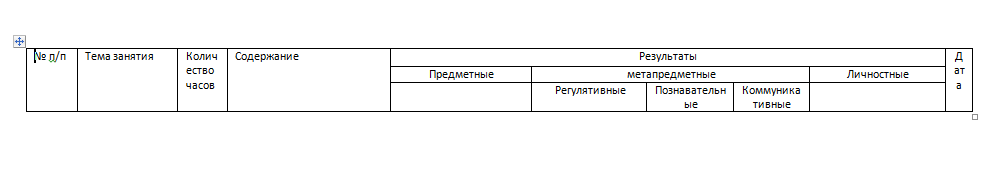 1. Соответствие оформления разработки требованиям данного Положения (файлы упакованы в один архив, название архива соответствуют  названию конкурса, компоненты конкурсной работы и их оформление  соответствуют  Положению)0-13.  2. Оригинальное и привлекающее внимание  название курса, мотивирующее детей на его изучение0-13.Соответствие структуры рабочей программы внеурочной деятельности общим правилам разработки рабочих программ 0-24.Соответствие содержания  пояснительной записки общим требованиям к составлению рабочих программ (определение места курса в общеобразовательном процессе, обоснование авторских изменений и др.)0-25. Целеполагание: соответствие цели и задач содержанию курса0-16.Оригинальность,творческий подход в разработке структуры курса и его содержания, его актуальность0-37. Реализация связи курса с урочной деятельностью, наличие межпредметных связей с конкретной предметной областью или несколькими предметными областями0-18. Разнообразие и нестандартность форм организации занятий,  использование деятельностных технологий обучения 0-39. Диагностика планируемых результатов: многообразие форм и методов оценки уровня освоения учащимися содержания курса,  применение психолого-педагогических измерений, ИКТ – технологий при диагностике результатов обучения0-3 10. Полное и подробное содержание  тематического планирования (определены основные темы и подтемы курса, соответствие содержания курса стандартам, обозначены личностные, метапредметные, предметные результаты по каждой теме курса (Приложение 2) и др.)0-3 11. Соответствие содержания курса,  форм,  методов и приёмов организации познавательной деятельности заявленным планируемым результатам.0-112.Реалистичность реализации программы внеурочной деятельности и достижения планируемых результатов, возможность распространения и использования  программы другими учителями.0-113. Список литературы указан в алфавитном порядке, с указанием полных выходных данных. 0-114. Эстетичность  оформления рабочей программы.0-1 2   15.Качество и грамотность (отсутствие содержательных, грамматических, стилистических, орфографических ошибок.) 0-1Итого (максимум)251. Актуальность и оригинальность замысла внеурочного учебного занятия в контексте ФГОС, новизна, проблемность и привлекательность учебной информации,  ориентация на достижение новых образовательных результатов0-32. Продуманность деятельности педагога (четкость этапов занятия, рациональность и эффективность использования времени занятия, оптимальность темпа, чередование и смена видов деятельности в ходе занятия, логика построения внеурочного учебного занятия)0-23. Направленность структуры и содержания внеурочного учебного занятия на реализацию системно-деятельностного подхода в образовании школьников  0-24. Адекватность использования педагогических средств и техник, современных методов и приемов, стимулирующих познавательную мотивацию учащихся (разнообразие игровых, учебных и ролевых ситуаций, групповой/совместной работы, элементов проектной деятельности, творческих и исследовательских заданий) для достижения планируемых результатов 0-35. Включение в структуру и содержание внеурочного учебного занятия современных методических приемов активного целеполагания0-26. Направленность содержания внеурочного учебного занятия на решение задач духовно-нравственного развития и воспитания личности гражданина России, формирования базовых национальных ценностей. 0-2 7. Соответствие содержания внеурочного занятия  возрастным особенностям учащихся и уровню их развития.  0-18. Включение в структуру и содержание внеурочного учебного занятия различных форм и методов оценки, позволяющих измерять метапредметные результаты и формировать самооценку  и взаимооценку у учащихся.0-29. Целесообразность использования информационно- методического сопровождения урока (дидактических материалов, ТСО,  средств ИКТ и т.д.)0-2Итого (максимум)191.   Автор (фамилия, имя, отчество полностью)  конкурсного материла2.   Место работы (полное наименование ОУ, город, область), должность 3. e-mail автора4.   Предмет5. Номинация6.   Название материалаРабочая программа по организации внеурочной деятельности в ___ классе ОУ7. Тема занятия8.    Комплектация работы (указать названия файлов, размещенных в загруженной папке)